Međunarodni dan osoba s Down sindromom – Pokaži podršku!Sutra, 21.3.2017. obilježava se Međunarodni dan osoba s Down sindromom. Down Syndrome International (DSI) je službeno odredio datum 21. ožujak kako bi označio jedinstvenost Down sindroma u potrostručenju (trisomiji) 21. kromosoma. Simbol tog dana su rasparene šarene čarape jer osobe s Down sindromom imaju teškoća s uparivanjem. Nošenjem šarenih čarapa pokazuje se podrška borbi osoba s Down sindromom kako bi se što bolje integrirali u naše društvo.Draga djeco, sutra obucite šarene rasparene čarape u znak podrške! Kako bi zajednički sudjelovali u obilježavanju ovog dana i senzibilizaciji javnosti napravit ćemo grupnu fotografiju naših čarapa za vrijeme malog odmora nakon 4. sata u Višenamjenskom prostoru. 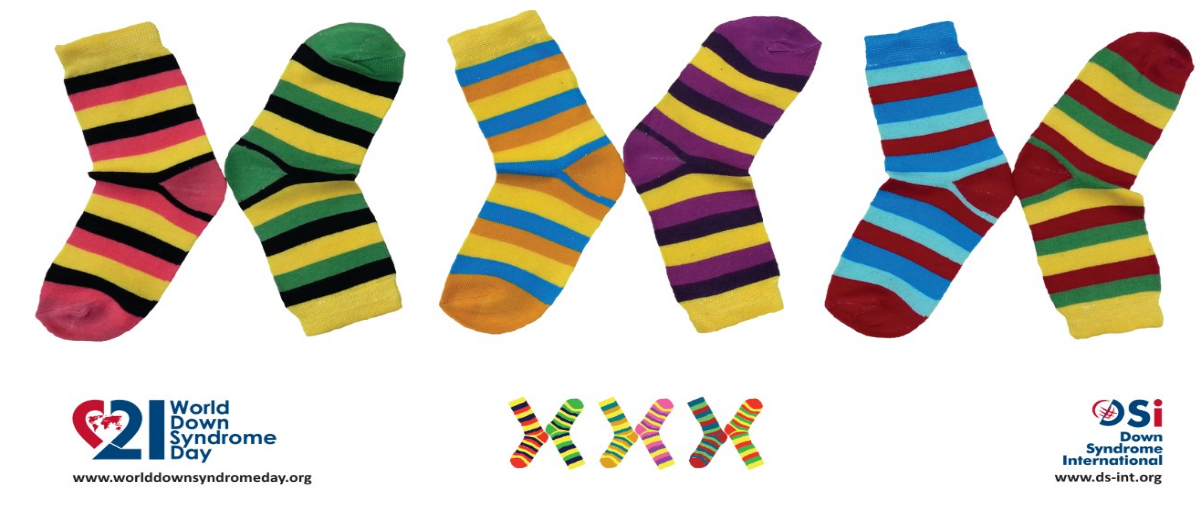 